GYARMATHY TIHAMÉR REJTVÉNY II.Szitakötő 36. szám, 24 – 25. oldalTöltsd ki a rejtvényt a cikk elolvasása és a művész életrajzát, műveit tartalmazó diavetítést ( ppt) követően ! A megfejtésben a festő 1950-ben készült olajfestményének címe olvasható.MEGHATÁROZÁSOK :1., Művészeti író, „bioromantiká”-nak nevezte művészi kifejezésmódját.2., Kiállítás sorozat neve, 1968 februárjában résztvevője volt.3., Nemzetközi esemény, részt vett rajta 1965 februárjában.4., díj, 1985-ben ítélték neki. ( ….. Művész)5., Szobrászi munkáiról forgatott film címe ( A vas ……. )6., Festőművész, tanára a képzőművészeti főiskolán ( János)7., Zeneszerző, festményre ihlették zeneművei. ( Béla)8., Kiállítás típus, felfedezték Zenei álmok című alkotását.MEGFEJTÉS : ____________________________________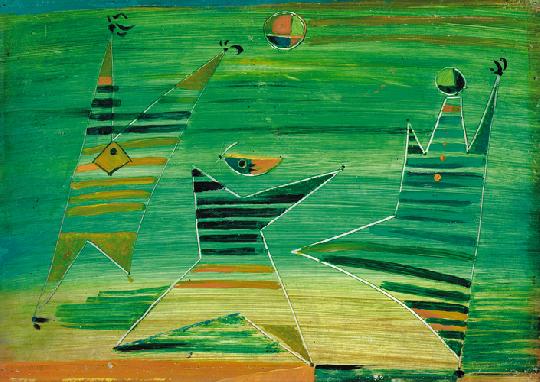 MEGFEJTÉS :GYARMATHY TIHAMÉR REJTVÉNY II.Szitakötő 36. szám, 24 – 25. oldalTöltsd ki a rejtvényt a cikk elolvasása és a művész életrajzát, műveit tartalmazó diavetítést ( ppt) követően ! A megfejtésben a festő 1950-ben készült olajfestményének címe olvasható.MEGHATÁROZÁSOK :1., Művészeti író, „bioromantiká”-nak nevezte művészi kifejezésmódját.2., Kiállítás sorozat neve, 1968 februárjában résztvevője volt.3., Nemzetközi esemény, részt vett rajta 1965 februárjában.4., díj, 1985-ben ítélték neki. ( ….. Művész)5., Szobrászi munkáiról forgatott film címe ( A vas ……. )6., Festőművész, tanára a képzőművészeti főiskolán ( János)7., Zeneszerző, festményre ihlették zeneművei. ( Béla)8., Kiállítás típus, felfedezték Zenei álmok című alkotását.MEGFEJTÉS :  LabdázókKÁLLAIIPARTERVALKOTÓTÁBORÉRDEMESVIRÁGAIVASZARYBARTÓKTEHETSÉGKUTATÓ